SSRA ETHICS CONFIRMATION FORM	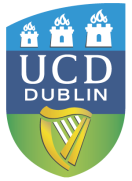 SUMMER STUDENT RESEARCH ELECTIVEETHICS CONFIRMATION FORMSUMMER STUDENT RESEARCH ELECTIVEETHICS CONFIRMATION FORMSUMMER STUDENT RESEARCH ELECTIVEETHICS CONFIRMATION FORMSUMMER STUDENT RESEARCH ELECTIVEETHICS CONFIRMATION FORMPlease complete this information fully and clearlyPlease complete this information fully and clearlyPlease complete this information fully and clearlyPlease complete this information fully and clearlyName:Student No:Project Title:Supervisor:Co-Supervisor:Did your project require ethics approval?Did your project require ethics approval?Did your project require ethics approval?Did your project require ethics approval?YESNoIf YES, please provide an UTMREC-SM reference number If YES, please provide an UTMREC-SM reference number If YES, please provide an UTMREC-SM reference number If YES, please provide an UTMREC-SM reference number Project Supervisor Signature:Print Name:Student Signature:Print Name: